Thema: speel je meebetaalmiddelen: munten, bankbiljetten en je pinpas zijn betaalmiddelen. Hiermee kun je betalen. de munt: Dit is geld je kunt ermee betalen. Wij hebben euro’s als munten.het bankbiljet: Dit is een briefje om mee te betalen.de pinpas: Een plastic kaartje. Hiermee kun je in winkels betalen zonder echt geld te gebruiken. Je toetst dan een pincode in.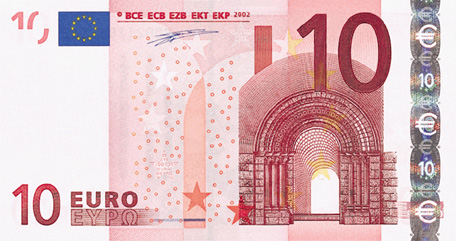 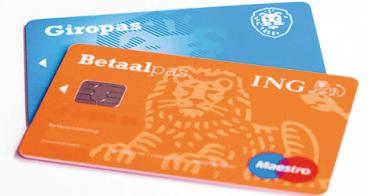 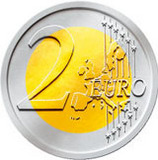 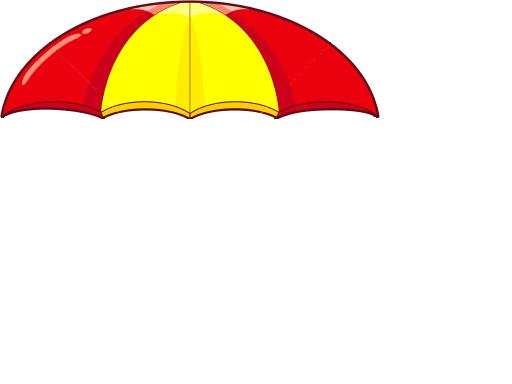 